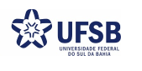 Registro de Grupo de Pesquisa Data de solicitação: Data de avaliação: Data de validação no DGP/CNPq: Proponente (Líder):(Obs: Anexar ao formulário, o material comprobatório do cumprimento do requisito estabelecido no Art. 36 do Regimento Geral de Pesquisa e Pós-Graduação *1) Proponente (Líder):(Obs: Anexar ao formulário, o material comprobatório do cumprimento do requisito estabelecido no Art. 36 do Regimento Geral de Pesquisa e Pós-Graduação *1) E-mail: E-mail: Grande Área CNPq: Área CNPq: Grande Área CNPq: Área CNPq: Linhas de pesquisa (ao menos duas):Linhas de pesquisa (ao menos duas):Composição:Docente Líder (Efetivos da UFSB) *2: Docente Colaborador (Efetivos da UFSB) *2:Docente Vice-Líder (Efetivo da UFSB):Docente(s) Não-efetivos da UFSB:Docente(s) Externo(s): Discente(s) da UFSB:*2 ) componente obrigatório. Os demais componentes são opcionais.Composição:Docente Líder (Efetivos da UFSB) *2: Docente Colaborador (Efetivos da UFSB) *2:Docente Vice-Líder (Efetivo da UFSB):Docente(s) Não-efetivos da UFSB:Docente(s) Externo(s): Discente(s) da UFSB:*2 ) componente obrigatório. Os demais componentes são opcionais.Justificativa para a criação do Grupo de Pesquisa (relevância e perspectivas de contribuição científica)Justificativa para a criação do Grupo de Pesquisa (relevância e perspectivas de contribuição científica)Instituições com que pretende estabelecer parcerias:Infraestrutura de que disporá na UFSB ou em parceria com outras instituições:Instituições com que pretende estabelecer parcerias:Infraestrutura de que disporá na UFSB ou em parceria com outras instituições:Para uso da PROPPGPara uso da PROPPGAnálise de cumprimento para requisitos de cadastramento de Líder de Grupo de Pesquisa (Res. 23/2019 – Regimento Geral de Pesquisa e Pós-Graduação/- Capítulo IV*) Parecer DPCI: Análise de cumprimento para requisitos de cadastramento de Líder de Grupo de Pesquisa (Res. 23/2019 – Regimento Geral de Pesquisa e Pós-Graduação/- Capítulo IV*) Parecer DPCI: Parecer de aprovação ou não do Grupo de Pesquisa (de acordo com o Regimento Geral de Pesquisa e Pós-Graduação da UFSB (Res. 23/2019 – Regimento Geral de Pesquisa e Pós-Graduação - Capítulo IV*) -  Parecer: Parecer de aprovação ou não do Grupo de Pesquisa (de acordo com o Regimento Geral de Pesquisa e Pós-Graduação da UFSB (Res. 23/2019 – Regimento Geral de Pesquisa e Pós-Graduação - Capítulo IV*) -  Parecer: *1) Trecho do CAPÍTULO IV  - DOS GRUPOS DE PESQUISA – Regimento Geral de Pesquisa e Pós-Graduação.Art. 36. Os grupos de pesquisa serão liderados por Professor/a efetivo/a da UFSB, com título de doutor/a. Parágrafo único. O/A líder do grupo de pesquisa deve ter experiência comprovada na área de atuação do grupo de pesquisa e atender a pelo menos um dos seguintes requisitos para solicitar credenciamento como líder ou manter o status no Diretório de Grupos de Pesquisa do CNPq: I - Ser ou ter sido bolsista de produtividade do CNPq, ou similar, nos últimos 10 anos; II - Ser ou ter sido coordenador/a de projeto de pesquisa aprovado por agência de fomento pública (CNPq, CAPES, Finep ou fundações estaduais de amparo à pesquisa) nos últimos 10 anos; III - ter orientado estudante de doutorado nos últimos 10 anos, como orientador/a principal; IV - apresentar comprovação de produção científica compatível com o conceito “regular” em sua área de avaliação nos últimos quatro anos, de acordo com documento de área da CAPES. Art. 37. Em sua composição, além do/a líder, o grupo de pesquisa deve ter pelo menos um/a colaborador/a que seja docente efetivo/a da UFSB.*1) Trecho do CAPÍTULO IV  - DOS GRUPOS DE PESQUISA – Regimento Geral de Pesquisa e Pós-Graduação.Art. 36. Os grupos de pesquisa serão liderados por Professor/a efetivo/a da UFSB, com título de doutor/a. Parágrafo único. O/A líder do grupo de pesquisa deve ter experiência comprovada na área de atuação do grupo de pesquisa e atender a pelo menos um dos seguintes requisitos para solicitar credenciamento como líder ou manter o status no Diretório de Grupos de Pesquisa do CNPq: I - Ser ou ter sido bolsista de produtividade do CNPq, ou similar, nos últimos 10 anos; II - Ser ou ter sido coordenador/a de projeto de pesquisa aprovado por agência de fomento pública (CNPq, CAPES, Finep ou fundações estaduais de amparo à pesquisa) nos últimos 10 anos; III - ter orientado estudante de doutorado nos últimos 10 anos, como orientador/a principal; IV - apresentar comprovação de produção científica compatível com o conceito “regular” em sua área de avaliação nos últimos quatro anos, de acordo com documento de área da CAPES. Art. 37. Em sua composição, além do/a líder, o grupo de pesquisa deve ter pelo menos um/a colaborador/a que seja docente efetivo/a da UFSB.